Об утверждении Документа планирования регулярных перевозок пассажиров и багажа автомобильным транспортом по муниципальным маршрутам регулярных перевозок в городе Канаш Чувашской Республики на 2023-2027 гг.В соответствии с частью 4 статьи 2 Федеральным законом от 13.07.2015 № 220-ФЗ «Об организации регулярных перевозок пассажиров и багажа автомобильным транспортом и городским наземным электрическим транспортом в Российской Федерации и о внесении изменений в отдельные законодательные акты Российской Федерации», в соответствии с подпунктом 7 пункта 1 статьи 16   Федерального  закона  от  06.10.2003 № 131-ФЗ «Об общих принципах организации местного самоуправления в Российской Федерации» и в соответствии с постановлением администрации города Канаш Чувашской Республики от 20.04.2023 № 354 «Об утверждении порядка подготовки документа планирования регулярных перевозок пассажиров и багажа автомобильным транспортом по муниципальным маршрутам в городе Канаш Чувашской Республики», Администрация города Канаш Чувашской Республики постановляет: 1.  Утвердить прилагаемый Документ планирования регулярных перевозок пассажиров и багажа автомобильным транспортом по муниципальным маршрутам регулярных перевозок в городе Канаш Чувашской Республики на 2023-2027 гг.2. Признать утратившими силу постановления администрации города Канаш Чувашской Республики:         от 24 июля 2017  г. №1203 "Об утверждении Документа планирования регулярных перевозок пассажиров и багажа автомобильным транспортом по муниципальным маршрутам регулярных перевозок в границах города Канаш Чувашской Республики на 2017 - 2021 гг.";    от 30 января 2018 г. № 108 "О внесении изменений в Документ планирования регулярных перевозок пассажиров и багажа автомобильным транспортом по муниципальным маршрутам регулярных перевозок в границах города Канаш Чувашской Республики на 2017 - 2021 гг."3. Контроль за исполнением настоящего постановления возложить на заместителя главы – начальника отдела строительства (главного архитектора) Церфус Д.О.4. Настоящее постановление вступает в силу после его официального опубликования.Глава администрации города                                                                                 В.Н. МихайловУтвержден                                                                   постановлением администрации города Канаш Чувашской Республики                                                                                  от _________ № ____Документ планирования регулярных перевозок пассажиров и багажа автомобильным транспортом по муниципальным маршрутам регулярных перевозок в городе Канаш Чувашской Республики на 2023-2027 гг.1.Общие положения, цели, задачи политики в сфере регулярных перевозок пассажиров и багажа автомобильным транспортом в городе Канаш1.1. Документ планирования регулярных перевозок и багажа автомобильным транспортом по муниципальным маршрутам регулярных перевозок в городе Канаш Чувашской Республики на 2023 – 2027 годы (далее - документ планирования) устанавливает перечень мероприятий по развитию регулярных перевозок в городе Канаш Чувашской Республики и разработан с учетом положений Федерального закона от 13.07.2015 № 220-ФЗ «Об организации регулярных перевозок пассажиров и багажа автомобильным транспортом и городским наземным электрическим транспортом в Российской Федерации и о внесении изменений в отдельные законодательные акты Российской Федерации» (далее – Федеральный закон от 13.07.2015 №220-ФЗ), в соответствии с постановлением администрации города Канаш Чувашской Республики от 20.04.2023 № 354 «Об утверждении порядка подготовки документа планирования регулярных перевозок пассажиров и багажа автомобильным транспортом по муниципальным маршрутам в городе Канаш Чувашской Республики» (далее- порядок подготовки документа планирования) на 2023 - 2027 годы. Планируемые мероприятия направлены на создание условий, обеспечивающих удовлетворение спроса населения города Канаш Чувашской Республики в транспортных услугах, организацию транспортного обслуживания населения, соответствующего требованиям безопасности и качества.1.2. Целью развития регулярных перевозок по муниципальным маршрутам регулярных перевозок в границах города Канаш Чувашской Республики является повышение качества транспортного обслуживания населения в городе Канаш с учетом социальных, экономических и экологических факторов.1.3. В рамках достижения целей, указанных в пункте 1.2 настоящего документа планирования, приоритетными задачами развития регулярных перевозок по муниципальным маршрутам регулярных перевозок в городе Канаш Чувашской Республики (далее - муниципальные маршруты) являются:1) формирование эффективной маршрутной сети на территории города Канаш Чувашской Республики (далее - городская маршрутная сеть);2) развитие городской маршрутной сети для обеспечения регулярных перевозок;3) повышение эффективности системы управления и контроля за осуществлением регулярных перевозок городской маршрутной сети;4) эффективное использование бюджетных средств при организации транспортного обслуживания населения.1.4. Совершенствование системы регулярных перевозок транспортом общего пользования осуществляется с учетом Генерального плана Канашского городского округа, утвержденного решением Собрания депутатов города Канаш Чувашской Республики от 25.12.2020 N 6/5 (далее - Генеральный план), которым предусматривается формирование рациональной транспортно-планировочной структуры, обеспечивающей разгрузку сложившейся городской маршрутной сети.1.5. Соотношение в объемах регулярных перевозок транспортом общего пользования, осуществляемых каждым видом общественного транспорта, на различных этапах развития города будет складываться в зависимости от темпов освоения городской территории, достигнутого уровня автомобилизации, оптимизации маршрутной сети с учетом реальных пассажиропотоков.2. Текущее состояние регулярных перевозок пассажиров и багажа автомобильным транспортом в городе Канаш Чувашской Республики2.1. Автомобильный транспорт регулярных перевозок города Канаш Чувашской Республики представлен автобусами малого класса. В настоящее время регулярную перевозку пассажиров и багажа в городе Канаш Чувашской Республики осуществляют следующие перевозчики – юридические лица и индивидуальные предприниматели:- ООО «Автогранд»;- ИП Ахметов Р.Х.2.2. Маршрутная сеть города состоит из 5 муниципальных маршрутов регулярных перевозок по нерегулируемым тарифам – 1А, 2Э, 5Э, 6А, 8Э (далее – маршрут регулярных перевозок). Кроме того, в режиме транспорта общего пользования по территории города Канаш осуществляется перевозка пассажиров по 5 межмуниципальным маршрутам – №3А, 4, 9, 10, 11.Характеристика транспортной сети муниципальных маршрутов в городе Канаш Чувашской Республики2.3. По результатам проведенного анализа состояния регулярных перевозок транспортом общего пользования в городе Канаш Чувашской Республики выявлены существенные проблемы в организации перевозок пассажиров и багажа:- многоквартирные дома по ул. Канашской и ул. Некрасова остаются без остановочного пункта и покрытия муниципальной маршрутной сети. Концентрация межмуниципальных маршрутов, а также дублирование ими муниципальных маршрутов не отмечается.- современная уличная сеть города имеет ряд явных недостатков: прежде всего недостаточно развитую сеть магистральных улиц и отсутствие обходных транзитных трасс.Таким образом, сложившаяся в сфере регулярных перевозок ситуация требует совершенствования и развития.3. Перечень мероприятий по развитию регулярных перевозок в городе Канаш 3.1. Задачи по формированию оптимальной маршрутной сети и проведению конкурсных процедур планируется реализовать в соответствии с федеральными законами и муниципальными правовыми актами органов местного самоуправления города Канаш Чувашской Республики, а также в соответствии с мероприятиями согласно приложениям N 1 – 4 к настоящему документу планирования:3.1.1. график изменения вида регулярных перевозок, осуществляемых по муниципальным маршрутам регулярных перевозок, согласно приложению № 1 к настоящему документу планирования;3.1.2. график проведения открытых конкурсов на право осуществления регулярных перевозок по нерегулируемым тарифам в городе Канаш согласно приложению № 2 к настоящему документу планирования;3.1.3. график установления маршрутов регулярных перевозок в городе Канаш согласно приложению №3 к настоящему документу планирования;3.1.4. график изменения маршрутов регулярных перевозок в городе Канаш согласно приложению №4 к настоящему документу планирования;3.1.5. график отмены маршрутов регулярных перевозок в городе Канаш согласно приложению №5 к настоящему документу планирования.По результатам планируется:а) введение нового муниципального маршрута №5 регулярных перевозок в городе Канаш Чувашской Республики, для охвата ул. Канашская и ул. Некрасова.б) внесение изменений в реестр остановочных пунктов муниципальных маршрутов регулярных перевозок в городе Канаш Чувашской Республики, дополнив следующими остановочными пунктами: Горгаз (четная), Горгаз (нечетная), ТРЦ Кристалл (четная), ТРЦ Кристалл (нечетная).в) объявление открытого конкурса на право получения свидетельства об осуществлении перевозок по маршрутам регулярных перевозок 5 и 2Э.г) замена остановочных павильонов «Сквер Афганцев» (четная), «Сквер Афганцев» (нечетная), ДК (четная), ДК (нечетная), ул. Московская (четная), ул. Московская (нечетная), школа №4 (четная), школа №4 (нечетная).3.2. Реализация мероприятий развития регулярных перевозок транспортом общего пользования позволит:- провести открытый конкурс на право получения свидетельства об осуществлении перевозок по маршрутам регулярных перевозок;- актуализировать реестр муниципальных маршрутов регулярных перевозок в городе Канаш Чувашской Республики;- актуализировать реестр муниципальных остановочных пунктов города Канаш Чувашской Республики.4. Текущая схема улично-дорожной сети4.1. Движение по автомобильным дорогам города Канаш осуществляется на основании проекта «Организация дорожного движения по автомобильным дорогам г.Канаш Чувашской Республики», разработанного ООО «СураАвтоДор» в 2021 году.4.2. Характеристика магистральной улично-дорожной сети города Канаш:Приложение №1
к документу планирования регулярных перевозок пассажиров и багажа автомобильным транспортом по муниципальным маршрутам регулярных перевозок в городе Канаш Чувашской Республики на 2023-2027 гг.График изменения вида регулярных перевозок, осуществляемых по муниципальным маршрутам регулярных перевозок в городе КанашПриложение № 2
к документу планирования регулярных перевозок пассажиров и багажа автомобильным транспортом по муниципальным маршрутам регулярных перевозок в городе Канаш Чувашской Республики на 2023-2027 гг.График проведения открытых конкурсов
на право осуществления регулярных перевозок по нерегулируемым тарифам в городе КанашПриложение № 3
к документу планирования регулярных перевозок пассажиров и багажа автомобильным транспортом по муниципальным маршрутам регулярных перевозок в городе Канаш Чувашской Республики на 2023-2027 гг.График установления муниципальных маршрутов
регулярных перевозок в городе КанашПриложение № 4
к документу планирования регулярных перевозок пассажиров и багажа автомобильным транспортом по муниципальным маршрутам регулярных перевозок в городе Канаш Чувашской Республики на 2023-2027 гг.График изменения муниципальных маршрутов
регулярных перевозок в городе КанашПриложение № 5
к документу планирования регулярных перевозок пассажиров и багажа автомобильным транспортом по муниципальным маршрутам регулярных перевозок в городе Канаш Чувашской Республики на 2023-2027 гг.График отмены муниципальных маршрутов
регулярных перевозок в городе Канаш   Чӑваш РеспубликинКАНАШ ХУЛААДМИНИСТРАЦИЙЕЙЫШАНУ____________ № _______Канаш хули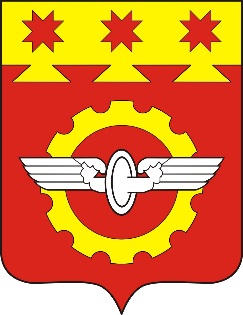 АДМИНИСТРАЦИЯГОРОДА КАНАШ                                                                                                                                     Чувашской РеспубликиПОСТАНОВЛЕНИЕ_____________ №______    г. КанашМаршруты регулярных перевозокПротяженность маршрутов, км.Наименование улиц, автомобильных дорогКоличество маршрутов, шт.1А7,5ул. Кооперативная, ул. Железнодорожная, ул.30 лет Победы, пр. Ленина, ул. Ильича, Янтиковское шоссе20 ед., малый класс2Э10,7Ул. Кооперативная, ул. Железнодорожная, ул. 30 лет Победы, ул. Чернышевского, ул. К.Маркса, пр.Ленина, ул. Ильича, Янтиковское шоссе4 ед., малый класс5Э15,2ул. Машиностроителей, ул. Зеленая, ул. Кооперативная, ул. Железнодорожная, ул.30 лет Победы, ул. Пушкина, ул. К. Маркса, пр. Ленина, ул. Ильича, Янтиковское шоссе, р-н Элеватор17 ед., малый класс6А11,2ул. Машиностроителей, ул. Фрунзе, ул. Красноармейская, ул. Комсомольская, ул. Пушкина, ул. 30 лет Победы, пр. Ленина, ул. Ильича, Янтиковское шоссе15 ед., малый класс8Э18,0ул. Репина, ул. Чернышевского, ул. Ильича, пр. Ленина, ул.30 лет Победы, ул. Железнодорожная, ул. Свободы, ул. Железнодорожная, ул. Кооперативная, ул. Зеленая, ул. Машиностроителей, ул. Раздольная, ул.30 лет Победы, пр. Ленина, ул. Ильича, ул. Чернышевского, ул. Репина20 ед., малый класс№ п/пНазвание улицЗначение улицШирина проезжей части1ул. 30 лет Победы общегородская11,7/13,8/72ул. 30 лет Чувашииобщегородская4,5/5,53ул. Дружбы общегородская4,2/3,44ул. Заводскаяобщегородская5,55ул. Железнодорожная общегородская5,5/6/16/86ул. Ильича общегородская8/47ул. К. Марксаобщегородская7/10/48ул. Канашскаяобщегородская6/79ул. Комсомольская общегородская5,5/710ул. Кооперативнаяобщегородская21/7/511пр. Ленина общегородская1212ул. Красноармейскаяобщегородская4/713ул. Машиностроителей общегородская7,6/5,514ул. Раздольнаяобщегородская715ул. Фрунзеобщегородская816ул. Чернышевского общегородская6,517ул. Чкалова общегородская6,518ул. Чебоксарская общегородская5,519Янтиковское шоссе общегородская620автомобильная дорога на территории Элеваторобщегородская6,4/5,5Nп/пРегистрационный номермуниципального маршрутаПорядковый номермуниципальногомаршрутаНаименование муниципального маршрутаФактическийвид регулярный перевозок на муниципальном маршрутеПланируемый вид регулярных перевозок на муниципальном маршрутеДата изменения вида регулярных перевозок1234567-------Nп/пРегистрационный номер муниципального маршрутаПорядковый номер муниципального маршрутаНаименование муниципального маршрутаСрок проведения открытого конкурса, предметом которого является право на получение свидетельства об осуществлении перевозок по муниципальному маршруту регулярных перевозок12345165Автовокзал - ПМС2023222э«СПСК «Канашский» – Эссен»2023Nп/пРегистрационный номермуниципального маршрутаПорядковый номермуниципальногомаршрутаНаименованиемуниципального маршрута в виде наименований начального остановочного пункта и конечного остановочного пунктаНаименование промежуточных остановочных пунктов по муниципальному маршруту регулярных перевозокНаименование улиц, автомобильных дорог, по которым предполагается движение транспортных средств между остановочными пунктами по муниципальному маршруту регулярных перевозокВид регулярных перевозокДата установления муниципального маршрута регулярных перевозок123456   78 1     65Автовокзал - ПМСАвтовокзал, ул. Кооперативная, ж/д вокзал, Городская больница, Горгаз, ТРЦ Кристалл, ДК, Стоматологическая больница, Эссен, Восточный район, Строительный техникум, Сыркомбинат, ССК, район Элеватор, ПМС-205 (в обратном направлении дополнительно Никольская Церковь).ул. Кооперативная-ул. Железнодорожная- ул. 30 лет Победы- ул. Канашская-ул. К.Маркса-проспект Ленина-ул.Чкалова- Янтиковское шоссе-р-н Элеватор.По нерегулируемым тарифам2023Nп/пРегистрационный номермуниципального маршрутаПорядковый номермуниципальногомаршрутаНаименованиемуниципального маршрутаСведения муниципального маршрута регулярных перевозок, подлежащие изменениюДата изменения муниципального маршрута регулярных перевозок1234562-----Nп/пРегистрационный номермуниципального маршрутаПорядковый номермуниципальногомаршрутаНаименованиемуниципального маршрутаДата отмены муниципального маршрута регулярных перевозок12345-----